Об утверждении Административного регламента предоставления муниципальной услуги «Предоставление информации об объектах учета из реестра муниципального имущества»В соответствии с Федеральным законом от 06.10.2003 № 131-ФЗ «Об общих принципах организации местного самоуправления в Российской Федерации», Федеральным законом от 27.07.2010 № 210-ФЗ «Об организации предоставления государственных и муниципальных услуг», Постановлением администрации Ординского муниципального округа Пермского края от 17.04.2020 № 329 «Об утверждении Порядка разработки и утверждения административных регламентов предоставления муниципальных услуг», администрация Ординского муниципального округа ПОСТАНОВЛЯЕТ:1. Утвердить прилагаемый Административный регламент предоставления муниципальной услуги «Предоставление информации об объектах учета из реестра муниципального имущества».2. Постановление вступает в силу после официального обнародования и подлежит размещению на официальном сайте администрации Ординского муниципального округа.3. Контроль за исполнением настоящего постановления возложить на начальника управления имущественных и земельных отношений Л.Н. Запивалову.Глава муниципального округа                                                                           А.С. МелёхинУТВЕРЖДЕНпостановлением администрацииОрдинского муниципального округаот____________ № ______Административный регламентпредоставления муниципальной услуги «Предоставление информации об объектах учета из реестра муниципального имущества»I. Общие положения1.1.	Административный регламент «Предоставление информации об объектах учета из реестра муниципального имущества» (далее – административный регламент) разработан в целях:-	повышения качества и эффективности исполнения вышеуказанной муниципальной услуги;-	организации общедоступных процедур;-	создания условий и формирования правил для потенциальных участников, возникающих при предоставлении муниципальной услуги;-	определения сроков и последовательности действий (административных процедур) при предоставлении муниципальной услуги.Предметом регулирования административного регламента является порядок предоставления муниципальной услуги по осуществлению приема граждан, обеспечению своевременного и в полном объеме рассмотрения устных и письменных обращений граждан, принятию по ним решений и направлению заявителям ответов.1.2. В качестве заявителей могут выступать:-	юридические и физические лица, в том числе индивидуальные предприниматели;-	полномочные представители, которыми являются лица, представляющие интересы заявителя в соответствии с учредительными документами или доверенностью.1.2.1. От имени заявителя могут выступать лица, имеющие право, в соответствии с законодательством Российской Федерации, представлять интересы заявителя, либо лица, уполномоченные заявителем в порядке, установленном законодательством Российской Федерации.1.3. Положения настоящего административного регламента распространяются на запросы о предоставлении муниципальной услуги (далее - Заявление), поступившие в письменной форме или в форме электронного документа через федеральную государственную информационную систему «Единый портал государственных и муниципальных услуг (функций)» (далее - Единый портал государственных и муниципальных услуг) или в форме электронного документа, поступившие на электронную почту администрации Ординского муниципального округа (далее – администрация Ординского МО).1.3.1. Заявления в письменной, форме подаются путем обращения Заявителя в управление имущественных и земельных отношений администрации Ординского муниципального округа Пермского края (далее – управление ИЗО) напрямую лично, либо через многофункциональный центр предоставления государственных и муниципальных услуг (краевое государственное автономное учреждение «Пермский краевой многофункциональный центр предоставления государственных и муниципальных услуг») (далее - МФЦ), а также могут быть направлены посредством почтовой связи.1.4.	Требования к порядку информирования о предоставлении муниципальной услуги:1.4.1. Органом, ответственным за предоставление муниципальной услуги является управление ИЗО;1.4.2. Информация о местах нахождения, графике работы, телефонах, адресах электронной почты, официальных сайтов (далее - Контактная информация) управления ИЗО.Место нахождения 617500, Пермский край, Ординский район, с. Орда, ул. Советская, 12, второй этаж, каб. № 214. График работы управления ИЗО: понедельник - пятница с 09-00 до 17-00среда – неприемный деньПерерыв на обед с 13-00 до 14-00Выходные дни: суббота и воскресеньеТел/факс: 8(34258)20321	E-mail: orda-izo@mail.ruОфициальный сайт Ординского муниципального округа www.orda.permarea.ruАдрес федеральной государственной информационной системы «Единый портал государственных и муниципальных услуг (функций)»: http://www.gosuslugi.ru/ (далее - Единый портал).Адрес региональной государственной информационной системы «Портал государственных и муниципальных услуг Пермского края»: http://gosuslugi.permkrai.ru/ (далее - Региональный портал).1.4.3. Информация о месте нахождения, графике работы, справочных телефонах, адресе сайта в сети «Интернет» организаций, участвующих в предоставлении муниципальной услуги.Заявители вправе получить муниципальную услугу через МФЦ в соответствии с соглашением о взаимодействии, заключенным между МФЦ и органом, предоставляющим муниципальную услугу (далее - соглашение о взаимодействии), с момента вступления в силу соглашения о взаимодействии.Информация о местонахождении, справочных телефонах и графиках работы филиалов МФЦ содержится на официальном сайте МФЦ: http://mfc.permkrai.ru./.1.5. Информацию по вопросам предоставления муниципальной услуги можно получить:- на информационных стендах в здании органа, предоставляющего муниципальную услугу;- на официальном сайте Ординского муниципального округа Пермского края;- на Едином портале;- на Региональном портале;- посредством публикации в средствах массовой информации, издания информационных материалов (брошюр и буклетов);- с использованием средств телефонной связи;- при личном обращении в орган, предоставляющий муниципальную услугу, МФЦ.Заявитель имеет право на получение информации о ходе предоставления муниципальной услуги с использованием средств телефонной связи, электронной почты, Единого портала.1.6.	 Консультации о предоставлении муниципальной услуги проводятся по следующим вопросам:-	нормативно-правовые акты, регламентирующие порядок оказания муниципальной услуги;-	заявители, имеющие право на предоставление услуги;-	сведения о порядке и размере оплаты муниципальной услуги;-	перечень документов, необходимых для оказания муниципальной услуги;-	способы подачи документов для получения муниципальной услуги;-	способы получения результата муниципальной услуги;-	сроки предоставления муниципальной услуги;-	результат оказания муниципальной услуги;-	основания для отказа в оказании муниципальной услуги;-	способы обжалования действий (бездействий) должностных лиц, участвующих в предоставлении муниципальной услуги.1.7. Консультирование по вопросам предоставления муниципальной услуги осуществляется специалистом управления имущественных и земельных отношений администрации /Ординского муниципального округа (далее – специалист):- при личном контакте с заявителем, посредством телефонной связи - немедленно;- посредством почтовой связи и электронной почты в течение 5 рабочих дней с момента регистрации запроса о предоставлении информации о муниципальной услуге.1.8. Информация о переносе срока предоставления муниципальной услуги или об отказе в предоставлении сообщается лично или направляется заявителю письмом и дублируется по телефону или электронной почте, указанным в заявлении (при наличии соответствующих данных в заявлении).1.9. Информация о сроке завершения оформления документов и возможности их получения заявителю сообщается при подаче документов.II.	Стандарт предоставления муниципальной услуги2.1. Наименование муниципальной услуги:2.1.1. Предоставление информации об объектах учета из реестра муниципального имущества.2.2.	Предоставление муниципальной услуги осуществляет управление ИЗО.2.3.	Результатом предоставления муниципальной услуги является - выдача заявителю письма с информацией из реестра муниципального имущества (далее - Реестр) на конкретно указанные объекты либо письма об отсутствии информации об объектах в Реестре;- отказ в выдаче информации об объектах из Реестра (в форме письма).2.4. Срок предоставления муниципальной услуги.2.4.1. Срок предоставления муниципальной услуги — 5 рабочих дней с даты поступления заявления о предоставлении муниципальной услуги в орган, предоставляющий муниципальную услугу.2.4.2. При направлении заявления и документов, необходимых для предоставления муниципальной услуги, по почте, по электронной почте, через МФЦ, срок предоставления муниципальной услуги исчисляется со дня поступления заявления и документов в орган, предоставляющий муниципальную услугу.2.4.3. Сроки административных процедур:-	прием и регистрация заявления с прилагаемыми документами от заявителя - в день поступления заявления. В случае поступления заявления по окончании рабочего дня или в выходной (нерабочий или праздничный) день, его регистрация осуществляется в первый, следующий за ним рабочий день.- рассмотрение документов и принятие решения о выдаче информации из Реестра (выписка из Реестра) на конкретно указанные объекты (в форме письма) либо об отсутствии информации об объекте в Реестре (в форме письма) либо письменный отказ в выдаче информации из Реестра с указанием причины отказа – 2 рабочих дня с момента регистрации заявления;- выдача заявителю результата муниципальной услуги - 2 дня с даты поступления документа ответственному исполнителю.2.5.	Предоставление муниципальной услуги осуществляется в соответствии с:- Конституцией Российской Федерации от 12.12.1993;- Федеральным законом от 24 ноября 1995 г. № 181-ФЗ «О социальной защите инвалидов в Российской Федерации»;- Федеральным законом от 06 октября 2003 г. № 131-ФЗ «Об общих принципах организации местного самоуправления в Российской Федерации»;- Федеральным законом от 27 июля 2010 г. № 210-ФЗ «Об организации предоставления государственных и муниципальных услуг»;- Федеральным законом от 09 февраля 2009 г. № 8-ФЗ «Об обеспечении доступа к информации о деятельности государственных органов и органов местного самоуправления»;- Федеральным законом от 27 июля 2006 г. № 149-ФЗ «Об информации, информационных технологиях и о защите информации»;- Приказом Минэкономразвития РФ от 30 августа 2011 г. № 424 «Об утверждении Порядка ведения органами местного самоуправления реестров муниципального имущества».2.6. При предоставлении муниципальной услуги осуществляется взаимодействие с Управлением Федеральной службы государственной регистрации, кадастра и картографии (Росреестр) по Пермскому краю.2.7. Исчерпывающий перечень документов, необходимых в соответствии с нормативными правовыми актами для предоставления муниципальной услуги.2.7.1. Для получения муниципальной услуги заявителем представляются следующие документы:2.7.1.1.	Заявление на конкретно указанные объекты учета с указанием следующей информации:- фамилия, имя, отчество заявителя - физического лица (индивидуального предпринимателя), полное наименование заявителя - юридического лица;- ИНН и ОРГН (ИП) для юридического лица и индивидуального предпринимателя;- почтовый адрес заявителя, номер телефона, электронный адрес;- наименование адресата - органа, предоставляющего услугу;- дата заявления, при наличии - исходящий номер;- обращение о предоставлении информации из Реестра;- характеристики объектов, которые должны быть полными и достаточными для индивидуализации объектов (наименование, адрес, иные индивидуальные характеристики);- указание на способ получения информации из Реестра: почтой по указанному адресу, лично, по указанному факсу, по указанному адресу электронной почты, по средствам Единого портала, официального сайта «Услуги и сервисы Пермского края». При отсутствии указания в заявлении на способ получения информации из Реестра результат направляется заявителю почтой (при наличии почтового адреса);- указание на вид получения информации из Реестра в виде оригинала документа, копии документа (при необходимости и с учетом способа направления заявления в орган, предоставляющий муниципальную услугу);- перечень приложенных документов.Форма заявления приводится в приложении 2 к настоящему административному регламенту;2.7.1.2. Копию документа, подтверждающего полномочия представителя, действующего от имени заявителя, в случае, если от имени заявителя действует представитель.К заявлению могут быть приложены также копии документов, касающихся предмета запроса, на усмотрение заявителя (которые заявитель считает необходимым приложить).	2.7.2. Заявитель имеет право лично либо через своих представителей представить заявления с прилагаемыми документами в орган, предоставляющий муниципальную услугу:- в письменном виде по почте (с описью вложения и с уведомлением о вручении) или в корреспонденцию органа, предоставляющего муниципальную услугу;- в электронной форме;- через МФЦ.2.8. Документы, представляемые заявителем, должны соответствовать следующим требованиям:-	тексты документов написаны разборчиво, в документах нет подчисток, приписок, исправлений, не оговоренных в установленном законом порядке;-	документы не имеют серьезных повреждений, наличие которых не позволяет однозначно истолковать их содержание;-	документы представлены в подлинниках, либо в копиях, заверенных в установленном законом порядке;- документы соответствуют требованиям, установленным законодательством Российской Федерации.2.9. Запрещается требовать от заявителя:- представления документов и информации или осуществления действий, представление или осуществление которых не предусмотрено нормативными правовыми актами, регулирующими отношения, возникающие в связи с предоставлением муниципальной услуги;- представления документов и информации, в том числе подтверждающих внесение заявителем платы за предоставление муниципальной услуги, которые находятся в распоряжении органов, предоставляющих муниципальную услугу, Заявитель вправе представить указанные документы и информацию в орган, предоставляющий муниципальную услугу, по собственной инициативе;- осуществления действий, в том числе согласований, необходимых для получения муниципальной услуги и связанной с обращением в иные государственные органы, органы местного самоуправления, организации, за исключением получения услуг и получения документов и информации, предоставляемых в результате предоставления таких услуг, включенных в перечни, указанные в части 1 статьи 9 Федерального закона от 27.07.2010 № 210-ФЗ «Об организации предоставления государственных и муниципальных услуг»;- представления документов и информации, отсутствие и (или) недостоверность которых не указывались при первоначальном отказе в приеме документов, необходимых для предоставления муниципальной услуги, либо в предоставлении муниципальной услуги, за исключением следующих случаев:а) изменение требований нормативных правовых актов, касающихся предоставления муниципальной услуги, после первоначальной подачи заявления о предоставлении муниципальной услуги;б) наличие ошибок в заявлении о предоставлении муниципальной услуги и документах, поданных заявителем после первоначального отказа в приеме документов, необходимых для предоставления муниципальной услуги, либо в предоставлении муниципальной услуги и не включенных в представленный ранее комплект документов;в) истечение срока действия документов или изменение информации после первоначального отказа в приеме документов, необходимых для предоставления муниципальной услуги, либо в предоставлении муниципальной услуги;г) выявление документально подтвержденного факта (признаков) ошибочного или противоправного действия (бездействия) должностного лица органа, предоставляющего муниципальную услугу, предусмотренной частью 1.1 статьи 16 Федерального закона от 27.07.2010 № 210-ФЗ ФЗ «Об организации предоставления государственных и муниципальных услуг».2.10.	 Перечень оснований для отказа в приеме документов, необходимых для предоставления муниципальной услуги:- предоставление неполного пакета документов, предусмотренных пунктом 2.7. административного регламента, которые являются необходимыми и обязательными для предоставления муниципальной услуги;- представление документов, имеющих подчистки либо приписки, зачеркнутые слова и иные неоговоренные исправления, а также документов, исполненных карандашом.Заявителю отказывается в приеме документов до момента регистрации поданных заявителем документов в органе, предоставляющем муниципальную услугу, МФЦ, за исключением случая, предусмотренного пунктом 9 правил использования усиленной квалифицированной электронной подписи при обращении за получением государственных и муниципальных услуг, утвержденных Постановлением Правительства Российской Федерации от 25 августа 2012 г. № 852.2.11.	Основания для приостановления оказания муниципальной услуги.2.11.1. Основания для приостановления оказания муниципальной услуги отсутствуют.2.12.	Перечень оснований для отказа в предоставлении муниципальной услуги:-	если в заявлении отсутствуют необходимые данные для формирования выписки из Реестра;-	если в заявлении содержатся нецензурные либо оскорбительные выражения, угрозы жизни, здоровью и имуществу должностного лица, а также членов его семьи.2.13.	Муниципальная услуга предоставляется бесплатно.2.14.	Срок ожидания в очереди при подаче заявления о предоставлении муниципальной услуги и при получении результата предоставления муниципальной услуги не должен превышать 15 минут.2.15. Требования к помещениям, в которых предоставляется муниципальная услуга, к месту ожидания и приема заявителей, размещению и оформлению визуальной, текстовой и мультимедийной информации о порядке предоставления муниципальной услуги.2.15.1. Здание, в котором предоставляется муниципальная услуга, должно находиться в зоне беспрепятственного доступа, а также беспрепятственного пользования транспортом, средствами связи и информации. Вход в помещение должен обеспечивать свободный доступ заявителей, быть оборудован лестницей с поручнями, а также пандусами для передвижения кресел-колясок.2.15.2. Места предоставления муниципальной услуги должны соответствовать требованиям к обеспечению доступности объектов и услуг для инвалидов, предусмотренным статьей 15 Федерального закона от 24 ноября 1995 № 181-ФЗ «О социальной защите инвалидов в Российской Федерации».2.15.3. Прием заявителей осуществляется в специально выделенных для этих целей помещениях. Места ожидания и приема заявителей (их представителей) должны соответствовать комфортным условиям для заявителей (их представителей), в том числе для лиц с ограниченными возможностями здоровья, и оптимальным условиям работы специалистов.Места для приема заявителей (их представителей) должны быть оборудованы информационными табличками (вывесками) с указанием:- номера кабинета (окна);- фамилии, имени, отчества и должности специалиста, осуществляющего предоставление муниципальной услуги или информирование о предоставлении муниципальной услуги.Места для ожидания приема должны быть оборудованы стульями, кресельными секциями или скамьями, столами (стойками).Места для заполнения документов должны быть оборудованы стульями, столами (стойками) и обеспечены образцами заполнения документов, бланками документов и канцелярскими принадлежностями.2.15.4. Информационные стенды должны содержать полную и актуальную информацию о порядке предоставления муниципальной услуги. Тексты информационных материалов, печатаются удобным для чтения шрифтом, без исправлений, с выделением наиболее важной информации полужирным начертанием или подчеркиванием.2.16. Показатели доступности и качества муниципальной услуги.2.16.1. Показателями доступности и качества муниципальной услуги являются:- степень информированности заявителей о порядке предоставления муниципальной услуги (доступность информации о муниципальной услуге, возможность выбора способа получения информации);- возможность выбора заявителем формы обращения за предоставлением муниципальной услуги (лично, в форме электронного документа с использованием Единого портала);- возможность получения муниципальной услуги в многофункциональных центрах предоставления государственных и муниципальных услуг, в том числе посредством комплексного запроса о предоставлении нескольких муниципальных услуг, предусмотренного статьей 15.1 Федерального закона № 210-ФЗ;- отношение количества жалоб от заявителей о нарушениях порядка предоставления муниципальной услуги, предусмотренных настоящим административным регламентом, к общему числу поданных заявлений о предоставлении муниципальной услуги за отчетный период;- количество взаимодействий заявителя с должностными лицами при предоставлении муниципальной услуги и их продолжительность;- возможность получения информации о ходе предоставления муниципальной услуги, в том числе с использованием информационно-коммуникационных технологий;- доля случаев предоставления муниципальной услуги с нарушением установленного срока в общем количестве исполненных заявлений о предоставлении муниципальной услуги;- доля жалоб заявителей, поступивших в порядке досудебного обжалования решений, принимаемых в ходе предоставления муниципальной услуги, и действий (бездействий) должностных лиц Комитета, МФЦ в общем количестве обращений по вопросам предоставления муниципальной услуги;- доля нарушений исполнения административного регламента, иных нормативных правовых актов, выявленных по результатам проведения контрольных мероприятий в соответствии с разделом 4 настоящего административного регламента, в общем количестве исполненных заявлений о предоставлении муниципальной услуги;- снижение максимального срока ожидания в очереди при подаче запроса (заявления) и получении результата предоставления муниципальной услуги.2.17. Иные требования, в том числе учитывающие особенности предоставления муниципальной услуги в многофункциональных центрах предоставления государственных и муниципальных услуг и особенности предоставления муниципальной услуги в электронной форме.2.17.1.	Информация о муниципальной услуге:- внесена в Реестр государственных услуг (функций) Пермского края;- размещена на Едином портале, официальном сайте «Услуги и сервисы Пермского края».2.17.2.	Заявитель (его представитель) вправе направить документы, указанные в пункте 2.7.1 административного регламента, в электронной форме следующими способами:- через Единый портал;- через официальный сайт «Услуги и сервисы Пермского края».2.17.3. Заявление в форме электронного документа и прилагаемые к нему документы подписываются в соответствии с требованиями Федерального закона от 06 апреля 2011 г. № 63-ФЗ «Об электронной подписи» и статей 21.1 и 21.2 Федерального закона № 210-ФЗ.2.17.4. Получение заявления и документов, прилагаемых к нему, представляемых в форме электронных документов, подтверждается органом, предоставляющим муниципальную услугу, путем направления заявителю (представителю заявителя) сообщения о получении заявления и документов с указанием входящего регистрационного номера заявления, даты получения органом, предоставляющим муниципальную услугу заявления и документов, а также перечень наименований файлов, представленных в форме электронных документов. Сообщение о получении заявления и документов, прилагаемых к нему, направляется по указанному в заявлении адресу электронной почты или в личный кабинет заявителя (представителя заявителя) в Едином портале, официальном сайте «Услуги и сервисы Пермского края».Сообщение о получении заявления и документов, прилагаемых к нему, направляется заявителю (представителю заявителя) не позднее рабочего дня, следующего за днем поступления заявления в орган, предоставляющий муниципальную услугу.2.17.5. Заявитель вправе подать документы, указанные в пункте 2.7. административного регламента, в МФЦ в соответствии с соглашением о взаимодействии, заключенным между МФЦ и органом, предоставляющим муниципальную услугу, с момента вступления в силу соглашения о взаимодействии.В случае обращения заявителя за предоставлением государственной услуги в МФЦ такой запрос предоставляется в любой многофункциональный центр, расположенный на территории Пермского края, независимо от места проживания и (или) пребывания заявителя.Заявитель вправе получить письмо с информацией из Реестра на конкретно указанные объекты либо письма об отсутствии информации об объектах в Реестре, либо отказ в выдаче информации об объектах из Реестра (в форме письма) в МФЦ по месту представления заявления.III.	Состав, последовательность и сроки выполнения административных процедур, требования к порядку их выполнения, в том числе особенности выполнения административных процедур в электронной форме.3.1. Исчерпывающий перечень административных процедур (действий).3.1.1. Муниципальная услуга включает следующие административные процедуры:- прием, регистрация запроса о предоставлении муниципальной услуги и документов, прилагаемых к нему;- рассмотрение документов, необходимых для предоставления муниципальной услуги и принятие решения о предоставлении (об отказе в предоставлении) муниципальной услуги;- направление заявителю решения о предоставлении (об отказе в предоставлении) муниципальной услуги;- исправление допущенных опечаток и ошибок в выданных в результате предоставления муниципальной услуги документах.3.2. Блок-схема предоставления муниципальной услуги приведена 
в приложении 1 к настоящему административному регламенту.3.3. Прием, регистрация заявления о предоставлении муниципальной услуги и документов, необходимых для предоставления муниципальной услуги.3.3.1. Основанием (юридическим фактом) начала выполнения административной процедуры является обращение заявителя за предоставлением муниципальной услуги с соответствующим заявлением и документами, необходимыми для предоставления муниципальной услуги.Заявление может быть подано:- при личном обращении в орган, предоставляющий муниципальную услугу;- в электронной форме в порядке, предусмотренном настоящим административным регламентом;- посредством почтового отправления на бумажном носителе;- при обращении в МФЦ, в соответствии с соглашением о взаимодействии, заключенным между МФЦ и органом, предоставляющим муниципальную услугу, с момента вступления в силу соглашения о взаимодействии.3.3.2. Ответственным за исполнение административной процедуры является специалист управления ИЗО (далее – ответственный за исполнение административной процедуры). 3.3.3. Заявление о предоставлении муниципальной услуги, в том числе в электронной форме, подлежит регистрации в день его поступления в орган, предоставляющий муниципальную услугу.3.3.4. Ответственный за прием заявления специалист, либо специалист МФЦ выполняет следующие действия:3.3.4.1. устанавливает предмет обращения;3.3.4.2. проверяет представленные документы на соответствие требованиям, установленным настоящим административного регламента;При установлении несоответствия представленных документов требованиям административного регламента ответственный за исполнение административной процедуры уведомляет заявителя либо его представителя о наличии препятствий для приема документов, объясняет заявителю содержание выявленных недостатков в представленных документах, предлагает принять меры по их устранению.Если недостатки, препятствующие приему документов, могут быть устранены в ходе приема, они устраняются незамедлительно.В случае невозможности устранения выявленных недостатков в течение приема документы возвращаются заявителю.По требованию заявителя ответственный за исполнение административной процедуры готовит письменный мотивированный отказ в приеме документов.Принятие органом, предоставляющим муниципальную услугу, решения об отказе в приеме документов, необходимых для предоставления муниципальной услуги не препятствует повторному обращению заявителя 
за предоставлением муниципальной услуги после устранения причин, послуживших основанием для принятия органом, предоставляющим муниципальную услугу, указанного решения;3.3.4.3. регистрирует заявление о предоставлении муниципальной услуги с представленными документами в соответствии с требованиями нормативных правовых актов, правил делопроизводства, установленных в органе, предоставляющем муниципальную услугу;3.3.4.4. оформляет расписку в получении от заявителя документов с указанием их перечня и даты их получения органом, предоставляющим муниципальную услугу, а также с указанием перечня документов, которые будут получены по межведомственным запросам;3.3.5. В случае подачи заявления в электронной форме через Единый портал заявление о предоставлении муниципальной услуги с прикрепленными к нему сканированными копиями документов поступают ответственному за исполнение административной процедуры.После поступления заявления о предоставлении муниципальной услуги ответственному за исполнение административной процедуры в личном кабинете на Едином портале отображается статус заявки «Принято от заявителя».3.3.5.1. Ответственный за исполнение административной процедуры проверяет заявление о предоставлении муниципальной услуги и представленные документы на соответствие требованиям пунктов 2.7, 2.8. административного регламента.Если представленные документы не соответствуют установленным требованиям, ответственный за исполнение административной процедуры готовит уведомление об отказе в приеме документов. В личном кабинете на Едином портале отображается статус «Отказ», в поле «Комментарий» отображается текст «В приеме документов отказано», а также указывается причина отказа в приеме документов.В случае соответствия документов установленным требованиям ответственный за исполнение административной процедуры регистрирует заявление с приложенными документами.В личном кабинете на Едином портале отображается статус «Промежуточные результаты от ведомства», в поле «Комментарий» отображается текст следующего содержания: «Ваше заявление принято в работу». 3.3.6. Прием запроса о предоставлении муниципальной услуги и документов в МФЦ осуществляется в соответствии с соглашением о взаимодействии.3.3.7. Результатом административной процедуры является регистрация запроса о предоставлении муниципальной услуги и документов заявителя в установленном порядке или отказ в приеме документов по основаниям, установленным настоящим. административным регламентом.3.4. Рассмотрение заявления с прилагаемыми документами и принятие решения о предоставлении (об отказе в предоставлении) муниципальной услуги.3.4.1. Основанием для начала исполнения административной процедуры является поступление в орган, предоставляющий муниципальную услугу заявления с прилагаемыми документами согласно пункту 2.7.1. административного регламента.3.4.2. Ответственным за исполнение административной процедуры является специалист.3.4.3. Ответственный за исполнение административной процедуры рассматривает поступивший запрос, проверяет наличие или отсутствие оснований, предусмотренных пунктом 2.10 и по результатам проверки совершает одно из следующих действий:3.4.3.1. Принимает решение о предоставлении муниципальной услуги и готовит на бланке органа, предоставляющего муниципальную услугу:- проект письма с информацией из Реестра (выпиской из Реестра) (при наличии информации об объекте учета в Реестре);- проект письма об отсутствии информации в Реестре.3.4.3.2. Принимает решение об отказе в предоставлении муниципальной услуги: - письменный отказ в выдаче информации (выписки) из Реестра с указанием причины отказа.Максимальный срок выполнения административной процедуры – 2 рабочих дня с момента регистрации заявления.3.5. Направление заявителю решения о предоставлении (об отказе в предоставлении) муниципальной услуги; 3.5.1. Основанием для начала административной процедуры является поступление специалисту документа, подтверждающего принятие решение о предоставлении (об отказе в предоставлении) муниципальной услуги.3.5.2. Специалист обеспечивает направление документа, подтверждающего принятие решения о предоставлении (об отказе в предоставлении) муниципальной услуги заявителю способом, указанным в заявлении о предоставлении муниципальной услуги, в том числе в электронной форме.В электронной форме результат предоставления муниципальной услуги может быть выдан заявителю посредством: официального сайта ОМСУ; Единого портала; официального сайта «Услуги и сервисы Пермского края» способом, указанным в заявлении о предоставлении муниципальной услуги, в том числе в электронной форме.В электронной форме результат предоставления муниципальной услуги может быть выдан заявителю посредством: официального сайта ОМСУ; Единого портала; официального сайта «Услуги и сервисы Пермского края».В случае обращения за получением муниципальной услуги в МФЦ, результат предоставления муниципальной услуги заявитель получает в МФЦ, если иной способ получения не указан заявителем.3.5.3. Результатом административной процедуры является подготовка одного из следующих документов:- письмо с информацией из Реестра (выписка из Реестра) на конкретно указанные объекты, либо об отсутствии информации об объекте в Реестре;- письменный отказ в выдаче информации (выписки) из Реестра с указанием причины отказа.3.6.	Исправление допущенных опечаток и ошибок в выданных в результате предоставления муниципальной услуги документах3.6.1. Основанием для начала административной процедуры является получение органом, предоставляющем муниципальную услугу, заявления об исправлении допущенных опечаток и ошибок в выданных в результате предоставления муниципальной услуги документах.3.6.2. Заявление об исправлении допущенных опечаток и ошибок подается заявителем в орган, предоставляющий муниципальную услугу, при личном обращении, по почте.3.6.3. Ответственным за исполнение административной процедуры является специалист.3.6.4. Специалист выполняет следующие действия:- проверяет поступившее заявление на предмет наличия опечаток и ошибок в выданном в результате предоставления муниципальной услуги документах;- в случае наличия опечаток и ошибок в выданном в результате предоставления муниципальной услуги документе - устраняет опечатки и ошибки;- в случае отсутствия опечаток и ошибок в выданном в результате предоставления муниципальной услуги документе - готовит уведомление об отсутствии опечаток и ошибок и передает уведомление на подпись руководителю органа, предоставляющего муниципальную услугу.3.6.5. Максимальный срок выполнения административной процедуры составляет 2 дня с даты поступления документа ответственному исполнителю.3.6.6. Результатом выполнения административной процедуры является выдача заявителю письма с информацией Реестра на конкретно указанные объекты либо письма об отсутствии информации об объектах в Реестре (отказ в выдаче информации об объектах из Реестра), либо уведомление об отсутствии опечаток и ошибок в выданном в результате предоставления муниципальной услуги документе.IV. Формы контроля за исполнением административного регламента4.1. Контроль за соблюдением последовательности действий, определенных настоящим административным регламентом, и принятием решений ответственными специалистами осуществляется непосредственно начальником управления имущественных и земельных отношений администрации Ординского муниципального округа Пермского края (далее – начальник управления ИЗО).4.2. Сфера ответственности специалиста, непосредственно предоставляющего услугу:- нарушение срока предоставления услуги;- требование у заявителя документов, непредусмотренных нормативными правовыми актами для предоставления услуги;- неправомерный отказ в предоставлении услуги;- затребование с заявителя при предоставлении услуги платы, не предусмотренной нормативными правовыми актами;- неправомерный отказ в исправлении допущенных опечаток и ошибок в выданных в результате предоставления услуги документах либо нарушение установленного срока таких исправлений.Текущий контроль осуществляется в форме проверок соблюдения и исполнения специалистами положений настоящего административного регламента, иных нормативных правовых актов, определяющих порядок выполнения административных процедур. Периодичность осуществления текущего контроля устанавливается начальником управления ИЗО: 1 раз в год.Перечень действий, составляющих предмет текущего контроля соблюдения положений административного регламента, проверок полноты и качества предоставления государственной услуги, а также перечень вопросов, которые рассматриваются при проведении текущего контроля соблюдения положений административного регламента, плановых и внеплановых проверок полноты и качества предоставления государственной услуги:- соблюдение срока предоставления услуги;- правомерность требования у заявителя документов, не предусмотренных нормативными правовыми актами;- правомерность отказа в предоставлении услуги;- правомерность затребования у заявителя при предоставлении услуги платы, не предусмотренной нормативными правовыми актами;- правильность проверки документов;- правомерность представления информации и достоверность выданной информации;- устранение технических ошибок при наличии заявлений об исправлении технических ошибок;- правомерность отказа в исправлении допущенных опечаток и ошибок в выданных в результате предоставления услуги документах либо нарушение установленного срока таких исправлений;- обоснованность жалоб получателей услуги на качество и доступность услуги и действий по результатам рассмотрения жалобы.По результатам проверок в случае нарушений начальник управления ИЗО дает указания по устранению выявленных отклонений и нарушений, и контролирует их исполнение.Также контроль осуществляется в процессе согласования и визирования, подготовленных ответственным специалистом документов в рамках предоставления муниципальной услуги, соответствующих положениям настоящего административного регламента и действующему законодательству.4.3. Контроль полноты и качества предоставления муниципальной услуги осуществляется начальником управления ИЗО, и включает в себя проведение проверок, выявление и устранение нарушений прав заявителей, рассмотрение, принятие решений и подготовку ответов на обращения заявителей, содержащих жалобы на решения, действия (бездействия) должностных лиц, ответственных за предоставление муниципальной услуги.4.4. Периодичность проведения проверок носит плановый характер (осуществляется на основании полугодовых или годовых планов работы), тематический характер (проверка предоставления муниципальной услуги отдельным категориям заявителей) и внеплановый характер (по конкретному обращению заявителя).По результатам проведенных проверок в случае выявления нарушений прав заявителей осуществляется привлечение виновных лиц к ответственности в соответствии с законодательством Российской Федерации.4.5. В целях контроля за предоставлением муниципальной услуги граждане, их объединения и организации имеют право запросить и получить, а должностные лица администрации обязаны им предоставить возможность ознакомления с документами и материалами, относящимися к предоставлению муниципальной услуги, а также непосредственно затрагивающими их права и свободы, если нет установленных федеральным законом ограничений на информацию, содержащуюся в этих документах и материалах.По результатам рассмотрения документов и материалов граждане, их объединения и организации направляют в администрацию предложения, рекомендации по совершенствованию качества и порядка предоставления муниципальной услуги, а также заявления и жалобы с сообщением о нарушении должностными лицами, ответственными за предоставление муниципальной услуги, положений административного регламента, которые подлежат рассмотрению в установленном порядке.V. Досудебный (внесудебный) порядок обжалования решений и действий (бездействия) органа, предоставляющего муниципальную услугу, а также ее должностных лиц, муниципальных служащих, работников5.1. Заявитель имеет право на обжалование действий (бездействия) и решений органа, предоставляющего муниципальную услугу, должностных лиц органа, предоставляющего муниципальную услугу, либо муниципальных служащих в досудебном (внесудебном) порядке.5.2. Жалоба может быть адресована:- на специалиста– начальнику управления ИЗО;- на начальника управления ИЗО – главе Ординского муниципального округа или заместителю главы администрации муниципального округа по вопросам ЖКХ, инфраструктуры и градостроительства.5.3. Обжалование действий (бездействия) и решений должностных лиц управления ИЗО, осуществляемых (принятых) в ходе выполнения настоящего административного регламента, производится в соответствии с законодательством Российской Федерации.5.4. Предмет жалобы:5.4.1. Нарушение срока регистрации запроса о предоставлении муниципальной услуги;5.4.2. Нарушение срока предоставления муниципальной услуги;5.4.3. Требование у заявителя документов или информации либо осуществления действий, представление или осуществление которых не предусмотрено нормативными правовыми актами Российской Федерации, Пермского края, муниципальными правовыми актами для предоставления муниципальной услуги;5.4.4. Отказ в приеме документов, представление которых предусмотрено нормативными правовыми актами Российской Федерации, Пермского края, муниципальными правовыми актами для предоставления муниципальной услуги, у заявителя;5.4.5. Отказ в предоставлении муниципальной услуги, если основания отказа не предусмотрены федеральными законами и принятыми в соответствии с ними иными нормативными правовыми актами Российской Федерации, Пермского края, муниципальными правовыми актами;5.4.6. Затребование с заявителя при предоставлении муниципальной услуги платы, не предусмотренной нормативными правовыми актами Российской Федерации, Пермского края, муниципальными правовыми актами;5.4.7. Отказ органа, предоставляющего муниципальную услугу, должностного лица органа, предоставляющего муниципальную услугу, в исправлении допущенных ими опечаток и ошибок в выданных в результате предоставления муниципальной услуги документах либо нарушение установленного срока таких исправлений;5.4.8. Нарушение срока или порядка выдачи документов по результатам предоставления муниципальной услуги;5.4.9. Приостановление предоставления муниципальной услуги, если основания приостановления не предусмотрены федеральными законами и принятыми в соответствии с ними иными нормативными правовыми актами Российской Федерации, Пермского края, муниципальными правовыми актами;5.4.10. Требование у заявителя при предоставлении муниципальной услуги документов или информации, отсутствие и (или) недостоверность которых не указывались при первоначальном отказе в приеме документов, необходимых для предоставления муниципальной услуги, либо в предоставлении муниципальной услуги, за исключением случаев, предусмотренных пунктом 4 части 1 статьи 7 Федерального закона от 27.07.2010 № 210-ФЗ «Об организации предоставления государственных и муниципальных услуг».5.5. Время приема жалоб органа, предоставляющего муниципальную услугу, совпадает со временем предоставления муниципальной услуги.5.6. Жалоба подается в письменной форме на бумажном носителе или в электронной форме специалисту.Адрес электронной почты: orda-izo@mail.ruЖалоба может быть направлена по почте, с использованием информационно-телекоммуникационной сети официального сайта администрации «Ординского муниципального округа» http://orda.permarea.ru, единого портала государственных муниципальных услуг www.gosuslugi.ru, либо регионального портала государственных и муниципальных услуг, а также может быть принята при личном приеме заявителя.Жалоба может быть подана заявителем через МФЦ. При поступлении жалобы МФЦ обеспечивает ее передачу в орган, предоставляющий муниципальную услугу, в порядке и сроки, которые установлены соглашением о взаимодействии, но не позднее следующего рабочего дня со дня поступления жалобы.5.7. Жалоба должна содержать:1) наименование органа, предоставляющего муниципальную услугу, должностного лица органа, предоставляющего муниципальную услугу, либо муниципального служащего, решения и действия (бездействие) которых обжалуются;2) фамилию, имя, отчество (последнее - при наличии), сведения о месте жительства заявителя - физического лица либо наименование, сведения о месте нахождения заявителя - юридического лица, а также номер (номера) контактного телефона, адрес (адреса) электронной почты (при наличии) и почтовый адрес, по которым должен быть направлен ответ заявителю;3) сведения об обжалуемых решениях и действиях (бездействии) органа, предоставляющего муниципальную услугу, должностного лица органа, предоставляющего муниципальную услугу, либо муниципального служащего;4) доводы, на основании которых заявитель не согласен с решением и действием (бездействием) органа, предоставляющего муниципальную услугу, должностного лица органа, предоставляющего муниципальную услугу, либо муниципального служащего. Заявителем могут быть представлены документы (при наличии), подтверждающие доводы заявителя, либо их копии.5.8. Жалоба заявителя подлежит регистрации с присвоением регистрационного номера. На втором экземпляре жалобы, выдаваемой заявителю, указывается дата получения жалобы, подпись сотрудника, принявшего документы (с расшифровкой подписи). По просьбе обратившегося гражданина выдается расписка с указанием даты приема жалобы, количества принятых листов, подписью должностного лица, принявшего жалобы, телефона для справок.5.9. Основанием для отказа в приеме жалобы заявителя является отсутствие указания в жалобе фамилии, имени, отчества (при наличии), наименования организации, адреса электронной почты, если ответ должен быть направлен в форме электронного документа, или почтового адреса, если ответ должен быть направлен в письменной форме.5.10. Жалоба, поступившая в орган, предоставляющий муниципальную услугу, подлежит рассмотрению в течение пятнадцати рабочих дней со дня ее регистрации, а в случае обжалования отказа органа, предоставляющего муниципальную услугу, в приеме документов у заявителя либо в исправлении допущенных опечаток и ошибок или в случае обжалования нарушения установленного срока таких исправлений - в течение пяти рабочих дней со дня ее регистрации.5.11. По результатам рассмотрения жалобы принимается одно из следующих решений:1) жалоба удовлетворяется, в том числе в форме отмены принятого решения, исправления допущенных опечаток и ошибок в выданных в результате предоставления муниципальной услуги документах, возврата заявителю денежных средств, взимание которых не предусмотрено нормативными правовыми актами Российской Федерации, нормативными правовыми актами Пермского края, муниципальными правовыми актами;2) в удовлетворении жалобы отказывается.5.12. Не позднее дня, следующего за днем принятия решения, заявителю в письменной форме и по желанию заявителя в электронной форме направляется мотивированный ответ о результатах рассмотрения жалобы.По желанию заявителя ответ по результатам рассмотрения жалобы представляется не позднее дня, следующего за днем принятия решения, в форме электронного документа, подписанного электронной подписью уполномоченного на рассмотрение жалобы должностного лица и (или) уполномоченного на рассмотрение жалобы органа, вид которой установлен законодательством Российской Федерации.5.13. В ответе по результатам рассмотрения жалобы указываются:1) наименование органа, рассмотревшего жалобу, должность, фамилия, имя, отчество (при наличии) его должностного лица, принявшего решение по жалобе;2) номер, дата, место принятия решения, включая сведения о должностном лице, решение или действие (бездействие) которого обжалуется;3) фамилия, имя, отчество (при наличии) или наименование заявителя;4) основания для принятия решения по жалобе;5) принятое по жалобе решение;6) в случае если жалоба признана обоснованной - сроки устранения выявленных нарушений, в том числе срок предоставления результата муниципальной услуги;7) сведения о порядке обжалования принятого по жалобе решения.5.14. Порядок обжалования решения по жалобе5.14.1. Заявитель вправе обжаловать решения и (или) действия (бездействие) органа, предоставляющего муниципальную услугу, должностных лиц, муниципальных служащих в судебном порядке в соответствии с законодательством Российской Федерации.5.14.2. Заявитель вправе обратиться в суд в соответствии с законодательством Российской Федерации с заявлением об оспаривании решений, действий (бездействия) органа, предоставляющего муниципальную услугу, должностных лиц, муниципальных служащих в течение трех месяцев со дня, когда ему стало известно о нарушении его прав и свобод.5.15. Право заявителя на получение информации и документов, необходимых для обоснования и рассмотрения жалобы5.15.1. В случае если для написания заявления (жалобы) заявителю необходимы информация и (или) документы, имеющие отношение к предоставлению муниципальной услуги и находящиеся в органе, предоставляющем муниципальную услугу, соответствующие информация и документы представляются ему для ознакомления  органом, предоставляющим муниципальную услугу, если это не затрагивает права, свободы и законные интересы других лиц, а также в указанных информации и документах не содержатся сведения, составляющие государственную или иную охраняемую федеральным законом тайну.5.16. Способы информирования заявителей о порядке подачи и рассмотрения жалобы:5.16.1. Орган, предоставляющий муниципальную услугу, обеспечивает информирование заявителей о порядке обжалования решений и действий (бездействия) органа, предоставляющего муниципальную услугу, должностных лиц, муниципальных служащих посредством размещения информации на стендах в местах предоставления муниципальных услуг, на официальном сайте, на Едином портале, Региональном портале.Приложение 1к постановлению администрации Ординского муниципального округа от _________№ Блок-схемапредоставления муниципальной услуги«Предоставление информации об объектах учета из реестра муниципального имущества»Приложение 2к постановлению администрации Ординского муниципального округа от _________№ БЛАНК ЗАЯВЛЕНИЯО ПРЕДОСТАВЛЕНИИ ИНФОРМАЦИИ ОБ ОБЪЕКТАХ УЧЕТА ИЗРЕЕСТРА МУНИЦИПАЛЬНОГО ИМУЩЕСТВАНачальнику управления имущественных и земельных отношений администрации Ординского муниципального округа Пермского края______________________________________________________________________________________________________(сведения о заявителе <*>)Прошу предоставить информацию из реестра муниципального имущества на объект (ы):1. Наименование:	___________________________________________________________________Адрес (местонахождение):___________________________________________________________________________________________________________________________________________________Инвентарный номер: __________________________________________________________________Кадастровый номер: ___________________________________________________________________Площадь: ____________________________________________________________________________Объем: ______________________________________________________________________________Протяженность: ______________________________________________________________________Иные характеристики: _________________________________________________________________Информацию прошу направить: _________________________________________________________(почтой по адресу, лично в орган, предоставляющего муниципальную услугу, по электронной почте, в электронном виде)Приложение:1....2...._____________	                        _____________                                      __________________          Дата	                                                               Подпись                                                                                   Расшифровка<*> Для индивидуальных предпринимателей (физических лиц) указываются: фамилия, имя, отчество, реквизиты документа, удостоверяющего личность (серия, номер, кем и когда выдан), место жительства, номер телефона, адрес электронной почты (при наличии), для представителя указываются: фамилия, имя, отчество представителя, реквизиты документа, удостоверяющего права (полномочия) представителя заявителя, который прилагается к заявлению.Для юридических лиц и индивидуальных предпринимателей указываются: полное наименование, организационно-правовая форма, адрес места нахождения, номер телефона, адрес электронной почты, фамилия, имя, отчество руководителя, ИНН, ОГРН (ИП), для представителя указываются: фамилия, имя, отчество представителя, реквизиты документа, удостоверяющего права (полномочия) представителя заявителя, который прилагается к заявлению.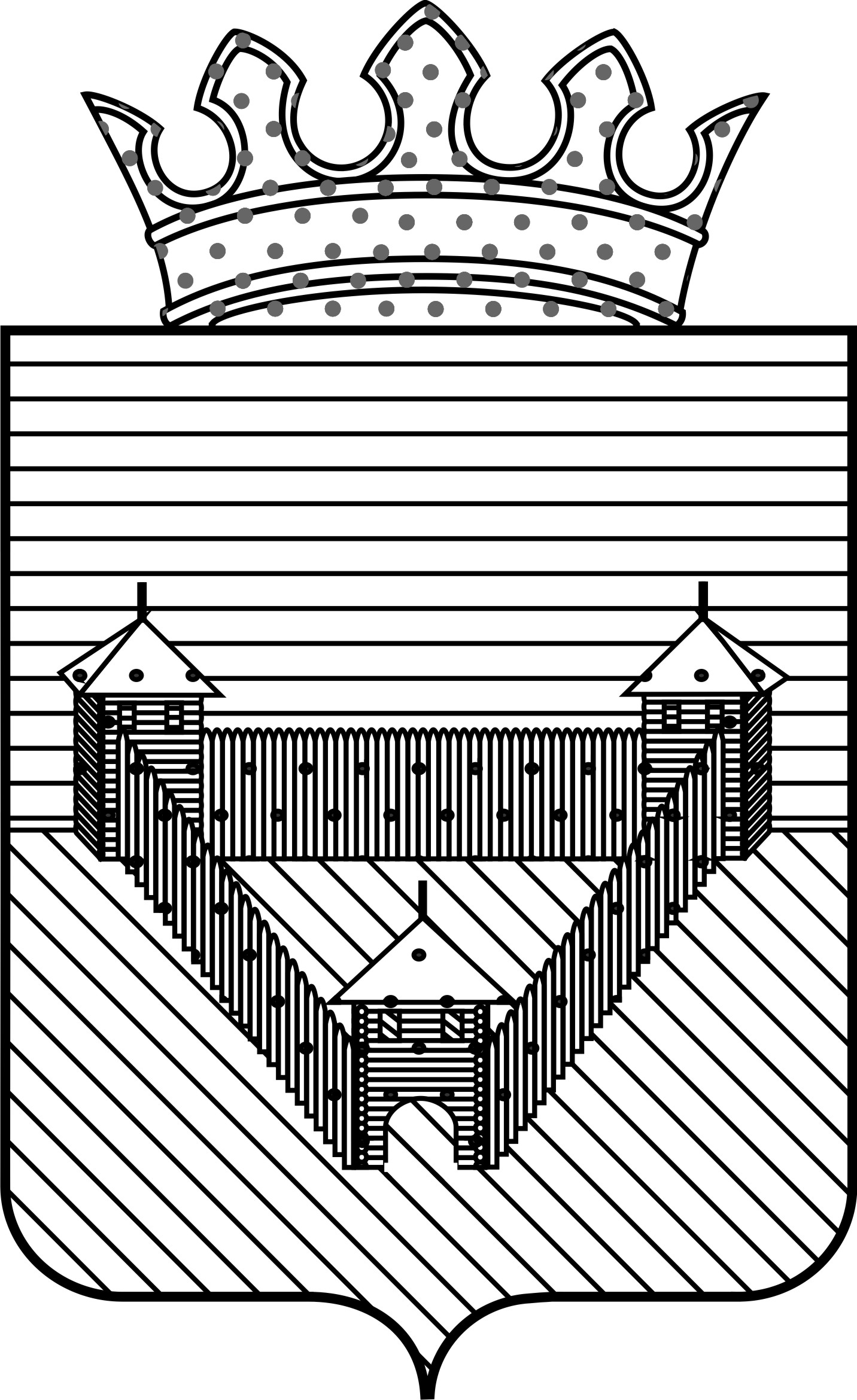 П О С Т А Н О В Л Е Н И ЕП О С Т А Н О В Л Е Н И ЕП О С Т А Н О В Л Е Н И ЕАДМИНИСТРАЦИИ ОРДИНСКОГО МУНИЦИПАЛЬНОГО ОКРУГАПЕРМСКОГО КРАЯАДМИНИСТРАЦИИ ОРДИНСКОГО МУНИЦИПАЛЬНОГО ОКРУГАПЕРМСКОГО КРАЯАДМИНИСТРАЦИИ ОРДИНСКОГО МУНИЦИПАЛЬНОГО ОКРУГАПЕРМСКОГО КРАЯ____________            № ______            № ______